РЕШЕНИЕО внесении изменений в решение Совета сельского поселения Верхнесуянский сельсовет муниципального района Караидельский район Республики Башкортостан от 28 ноября 2017 года № 24/2 «Об установлении земельного налога на территории сельского поселения Верхнесуянский сельсовет муниципального района Караидельский район Республики Башкортостан» В соответствии с Федеральным законом от 6 октября 2003 года № 131-ФЗ  «Об общих принципах организации местного самоуправления в Российской Федерации», Налоговым кодексом Российской Федерации, руководствуясь пунктом 2 части 1 статьи 3 Устава сельского поселения Верхнесуянский сельсовет муниципального района Караидельский район Республики Башкортостан, Совет сельского поселения Верхнесуянский сельсовет муниципального района Караидельский район Республики Башкортостан решил:  1. Внести в решение Совета сельского поселения Верхнесуянский сельсовет муниципального района Караидельский район Республики Башкортостан от 28 ноября 2017 года № 24/2 «Об установлении земельного налога на территории сельского поселения Верхнесуянский сельсовет муниципального района Караидельский район Республики Башкортостан» с изменениями, внесенными решением Совета сельского поселения Верхнесуянский сельсовет муниципального района Караидельский район Республики Башкортостан от 26 ноября 2018 года № 29/6,  следующие изменения: - п.п 2.1 изложить в следующей редакции:«0,3 процента в отношении земельных участков:   - отнесенных к землям сельскохозяйственного назначения или к землям в составе зон сельскохозяйственного использования в населенных пунктах и используемых для сельскохозяйственного производства;    - занятых жилищным фондом и объектами инженерной инфраструктуры жилищно-коммунального комплекса (за исключением доли в праве на земельный участок, приходящейся на объект, не относящийся к жилищному фонду и к объектам инженерной инфраструктуры жилищно-коммунального комплекса) или приобретенных (предоставленных) для жилищного строительства (за исключением земельных участков, приобретенных (предоставленных) для индивидуального жилищного строительства, используемых в предпринимательской деятельности);  - не используемых в предпринимательской деятельности, приобретенных (предоставленных) для ведения личного подсобного хозяйства, садоводства или огородничества, а также земельных участков общего назначения, предусмотренных Федеральным законом от 29 июля 2017 года № 217-ФЗ «О ведении гражданами садоводства и огородничества для собственных нужд и о внесении изменений в отдельные законодательные акты Российской Федерации»;  - ограниченных в обороте в соответствии с законодательством Российской Федерации, предоставленных для обеспечения обороны, безопасности и таможенных нужд»;- п.3 дополнить подпунктом следующего содержания:«з) физических  лиц, имеющих трех и более несовершеннолетних детей. Налогоплательщики – физические лица, имеющие право на налоговые льготы,  представляют в налоговый орган по своему выбору заявление о предоставлении налоговой льготы, а также вправе представить документы, подтверждающие право налогоплательщика на налоговую льготу согласно п.3 ст.361.1 НК РФ»; - исключить п.4.2. Настоящее решение вступает в силу с 1 января 2020 года, но не ранее чем по истечении одного месяца со дня его официального опубликования. 3. Обнародовать данное решение в здании администрации сельского поселения Верхнесуянский сельсовет по адресу: Республика Башкортостан, Караидельский район, д. Седяш, ул.Трактовая, 9, и разместить в сети общего доступа «Интернет» на официальном сайте сельского поселения Верхнесуянский сельсовет муниципального района Караидельский район Республики Башкортостан: www.suyan-sp.ru.Глава сельского поселенияВерхнесуянский сельсовет муниципального районаКараидельский  район  Республики Башкортостан                                               Р.Ф. Агалтдиновд. Седяш26 ноября 2019 года № 3/7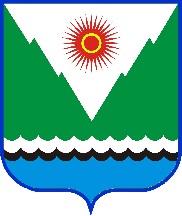 